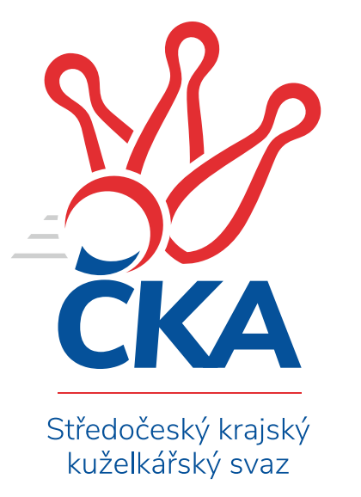 Soutěž: Středočeský krajský přebor I. třídy 2022/2023Kolo: 21Ročník: 2022/2023Datum: 31.3.2023Nejlepšího výkonu v tomto kole: 2748 dosáhlo družstvo: TJ Sparta Kutná Hora BSouhrnný přehled výsledků:KK Kolín B	- TJ Lhotka	2:6	2556:2663	4.0:8.0	30.3.TJ Sparta Kutná Hora B	- TJ Sokol Benešov C	5:3	2748:2584	7.0:5.0	31.3.KK Vlašim B	- KK SDS Sadská B	3:5	2463:2490	5.0:7.0	31.3.TJ Kovohutě Příbram B	- KK Kosmonosy C	1:7	2382:2532	4.5:7.5	31.3.TJ Sokol Kostelec nad Černými lesy A	- TJ Sparta Kutná Hora C	4:4	2461:2421	6.5:5.5	31.3.TJ Sokol Benešov C	- KK Jiří Poděbrady B	2:6	2380:2469	3.0:9.0	27.3.Tabulka družstev:	1.	TJ Lhotka	19	13	0	6	87.5 : 64.5 	127.5 : 100.5 	 2514	26	2.	KK SDS Sadská B	20	12	2	6	94.0 : 66.0 	129.5 : 110.5 	 2529	26	3.	KK Jiří Poděbrady B	18	12	0	6	86.5 : 57.5 	121.0 : 95.0 	 2525	24	4.	KK Vlašim B	18	10	2	6	80.5 : 63.5 	121.0 : 95.0 	 2551	22	5.	TJ Sparta Kutná Hora B	19	11	0	8	84.5 : 67.5 	126.0 : 102.0 	 2525	22	6.	TJ Sokol Kostelec nad Černými lesy A	19	9	2	8	81.5 : 70.5 	112.5 : 115.5 	 2509	20	7.	KK Kosmonosy C	19	8	1	10	70.5 : 81.5 	107.0 : 121.0 	 2453	17	8.	TJ Kovohutě Příbram B	19	8	1	10	69.5 : 82.5 	100.0 : 128.0 	 2413	17	9.	TJ Sparta Kutná Hora C	19	6	2	11	58.5 : 93.5 	97.0 : 131.0 	 2374	14	10.	KK Kolín B	19	6	0	13	57.5 : 94.5 	100.0 : 128.0 	 2451	12	11.	TJ Sokol Benešov C	19	4	0	15	61.5 : 90.5 	106.5 : 121.5 	 2442	8Podrobné výsledky kola: KK Kolín B	2556		2:6	2663	TJ Lhotka	Rudolf Zborník	 	 207 	 217 		424 	 1:1 	 434 	 	243 	 191		Josef Hejduk	Natálie Krupková	 	 186 	 190 		376 	 0:2 	 471 	 	216 	 255		Jakub Nový	Ladislav Hetcl st.	 	 189 	 211 		400 	 0:2 	 440 	 	219 	 221		Pavel Nový	Ladislav Hetcl ml.	 	 233 	 215 		448 	 1:1 	 430 	 	209 	 221		Dušan Hejduk	Roman Weiss	 	 226 	 252 		478 	 1:1 	 453 	 	257 	 196		Dušan Hejduk	Dalibor Mierva	 	 222 	 208 		430 	 1:1 	 435 	 	212 	 223		Martin Čistýrozhodčí: Dalibor MiervaNejlepší výkon utkání: 478 - Roman Weiss TJ Sparta Kutná Hora B	2748		5:3	2584	TJ Sokol Benešov C	Daniel Brejcha	 	 229 	 256 		485 	 2:0 	 412 	 	202 	 210		Patrik Polach	Jaroslav Čermák	 	 230 	 223 		453 	 0:2 	 472 	 	248 	 224		Jitka Drábková	Bohumír Kopecký	 	 224 	 220 		444 	 2:0 	 371 	 	201 	 170		Miloslav Procházka	František Tesař	 	 228 	 244 		472 	 2:0 	 416 	 	200 	 216		David Dvořák	Jiří Halfar	 	 193 	 235 		428 	 1:1 	 434 	 	232 	 202		Karel Palát	Adam Janda	 	 241 	 225 		466 	 0:2 	 479 	 	250 	 229		Karel Drábekrozhodčí:  Vedoucí družstevNejlepší výkon utkání: 485 - Daniel Brejcha KK Vlašim B	2463		3:5	2490	KK SDS Sadská B	Vlastimil Pírek	 	 225 	 190 		415 	 1:1 	 418 	 	230 	 188		Jaroslav Hojka	Pavel Vojta	 	 199 	 214 		413 	 1:1 	 438 	 	198 	 240		Jan Renka ml.	Jan Urban	 	 198 	 190 		388 	 0:2 	 408 	 	214 	 194		Jan Renka st.	Vladislav Pessr	 	 189 	 211 		400 	 1:1 	 389 	 	175 	 214		Jan Suchánek	Simona Kačenová	 	 209 	 224 		433 	 1:1 	 427 	 	214 	 213		Jan Svoboda	Miroslav Pessr	 	 209 	 205 		414 	 1:1 	 410 	 	213 	 197		Miloš Lédlrozhodčí: Miroslav PessrNejlepší výkon utkání: 438 - Jan Renka ml. TJ Kovohutě Příbram B	2382		1:7	2532	KK Kosmonosy C	Luboš Řezáč	 	 225 	 206 		431 	 2:0 	 408 	 	208 	 200		Ondřej Majerčík	Jaroslav Chmel	 	 179 	 202 		381 	 1:1 	 408 	 	208 	 200		Jiří Řehoř	Petr Kříž	 	 214 	 191 		405 	 1:1 	 451 	 	207 	 244		Jiří Řehoř	Václav Kodet *1	 	 176 	 170 		346 	 0:2 	 388 	 	196 	 192		Vladislav Tajč	Vladimír Pergl	 	 210 	 196 		406 	 0.5:1.5 	 428 	 	232 	 196		Tomáš Zimmerhakl	Václav Šefl	 	 194 	 219 		413 	 0:2 	 449 	 	227 	 222		Jindřiška Svobodovározhodčí: Zdeněk Lukášstřídání: *1 od 51. hodu Miloš BrenningNejlepší výkon utkání: 451 - Jiří Řehoř TJ Sokol Kostelec nad Černými lesy A	2461		4:4	2421	TJ Sparta Kutná Hora C	Miroslav Šplíchal	 	 208 	 212 		420 	 0:2 	 435 	 	216 	 219		Eva Renková	Jaroslava Soukenková	 	 210 	 194 		404 	 0.5:1.5 	 407 	 	210 	 197		Jitka Bulíčková	Michal Brachovec	 	 204 	 190 		394 	 2:0 	 372 	 	199 	 173		Markéta Lavická	Martin Malkovský	 	 203 	 201 		404 	 1:1 	 416 	 	199 	 217		Klára Miláčková	Miloslav Budský	 	 231 	 217 		448 	 2:0 	 366 	 	194 	 172		Zdeňka Vokolková	Veronika Šatavová	 	 205 	 186 		391 	 1:1 	 425 	 	198 	 227		Ivana Kopeckározhodčí: Brachovec MichalNejlepší výkon utkání: 448 - Miloslav Budský TJ Sokol Benešov C	2380		2:6	2469	KK Jiří Poděbrady B	Miroslav Drábek	 	 224 	 200 		424 	 1:1 	 410 	 	207 	 203		Lukáš Štich	Karel Drábek	 	 202 	 201 		403 	 0:2 	 432 	 	204 	 228		Jiří Miláček	Jitka Drábková	 	 197 	 195 		392 	 0:2 	 420 	 	222 	 198		Jitka Vacková	Marek Vyskočil	 	 204 	 203 		407 	 0:2 	 415 	 	207 	 208		Vladimír Klindera	David Dvořák	 	 176 	 187 		363 	 0:2 	 434 	 	230 	 204		Ondřej Šustr	Patrik Polach	 	 210 	 181 		391 	 2:0 	 358 	 	185 	 173		Svatopluk Čechrozhodčí: Jitka DrábkováNejlepší výkon utkání: 434 - Ondřej ŠustrPořadí jednotlivců:	jméno hráče	družstvo	celkem	plné	dorážka	chyby	poměr kuž.	Maximum	1.	Miroslav Pessr 	KK Vlašim B	453.46	301.2	152.3	3.5	6/7	(490)	2.	Daniel Brejcha 	TJ Sparta Kutná Hora B	441.01	295.5	145.5	5.5	5/7	(485)	3.	Roman Weiss 	KK Kolín B	440.49	295.0	145.5	2.1	7/8	(498)	4.	Vladislav Pessr 	KK Vlašim B	439.75	303.4	136.4	5.1	7/7	(511)	5.	Martin Čistý 	TJ Lhotka	438.03	296.9	141.2	4.8	6/8	(468)	6.	Karel Drábek 	TJ Sokol Benešov C	437.46	298.7	138.8	4.6	8/8	(480)	7.	Jan Svoboda 	KK SDS Sadská B	433.98	297.9	136.1	4.3	8/8	(470)	8.	Jan Renka  ml.	KK SDS Sadská B	433.02	301.3	131.7	5.3	7/8	(489)	9.	Pavel Nový 	TJ Lhotka	432.01	295.7	136.3	5.8	6/8	(467)	10.	Jitka Bulíčková 	TJ Sparta Kutná Hora C	431.52	298.8	132.7	6.2	7/8	(485)	11.	Vlastimil Pírek 	KK Vlašim B	431.41	299.3	132.1	6.5	7/7	(483)	12.	Ondřej Šustr 	KK Jiří Poděbrady B	431.28	302.6	128.7	6.4	7/8	(505)	13.	Michal Brachovec 	TJ Sokol Kostelec nad Černými lesy A	430.85	294.4	136.4	5.4	8/8	(482)	14.	Jaroslav Hojka 	KK SDS Sadská B	430.47	297.9	132.6	5.9	7/8	(494)	15.	Tomáš Zimmerhakl 	KK Kosmonosy C	427.93	291.4	136.5	8.5	5/7	(461)	16.	Dušan Hejduk 	TJ Lhotka	427.78	294.7	133.0	6.0	7/8	(453)	17.	Jakub Nový 	TJ Lhotka	427.70	297.6	130.1	8.7	7/8	(478)	18.	Jaroslav Čermák 	TJ Sparta Kutná Hora B	427.45	293.1	134.3	6.4	7/7	(474)	19.	Dalibor Mierva 	KK Kolín B	426.87	296.7	130.2	5.4	6/8	(483)	20.	Dušan Hejduk 	TJ Lhotka	426.65	301.9	124.8	6.7	6/8	(459)	21.	Václav Anděl 	KK Jiří Poděbrady B	426.21	297.6	128.6	6.3	6/8	(480)	22.	Adam Janda 	TJ Sparta Kutná Hora B	426.13	295.7	130.4	7.8	6/7	(477)	23.	Jitka Drábková 	TJ Sokol Benešov C	425.36	296.4	128.9	8.0	8/8	(472)	24.	Jitka Vacková 	KK Jiří Poděbrady B	424.97	294.8	130.1	5.5	6/8	(457)	25.	Jiří Řehoř 	KK Kosmonosy C	424.86	294.4	130.4	8.8	7/7	(482)	26.	Ondřej Majerčík 	KK Kosmonosy C	424.40	290.6	133.8	5.6	6/7	(468)	27.	Jiří Miláček 	KK Jiří Poděbrady B	424.02	295.8	128.3	6.9	8/8	(464)	28.	Jan Dušek 	KK SDS Sadská B	421.44	298.6	122.8	7.9	6/8	(469)	29.	Bohumír Kopecký 	TJ Sparta Kutná Hora B	420.61	294.3	126.3	8.2	7/7	(459)	30.	Miloslav Budský 	TJ Sokol Kostelec nad Černými lesy A	419.79	291.0	128.8	7.8	8/8	(494)	31.	Svatopluk Čech 	KK Jiří Poděbrady B	418.39	292.9	125.5	7.8	8/8	(469)	32.	Martin Malkovský 	TJ Sokol Kostelec nad Černými lesy A	417.56	284.3	133.3	5.5	6/8	(442)	33.	Vladimír Klindera 	KK Jiří Poděbrady B	416.88	287.6	129.3	7.1	8/8	(474)	34.	Jindřiška Svobodová 	KK Kosmonosy C	416.00	289.0	127.0	8.2	6/7	(452)	35.	Jaroslava Soukenková 	TJ Sokol Kostelec nad Černými lesy A	415.68	290.1	125.5	7.2	8/8	(452)	36.	Simona Kačenová 	KK Vlašim B	415.07	290.0	125.1	6.1	7/7	(449)	37.	Václav Šefl 	TJ Kovohutě Příbram B	414.97	289.8	125.1	7.8	8/8	(441)	38.	Ladislav Hetcl  st.	KK Kolín B	413.55	283.3	130.2	5.7	7/8	(451)	39.	Veronika Šatavová 	TJ Sokol Kostelec nad Černými lesy A	413.09	290.2	122.8	7.3	7/8	(441)	40.	Petr Kříž 	TJ Kovohutě Příbram B	412.70	285.8	126.9	7.7	7/8	(455)	41.	Václav Pufler 	TJ Sparta Kutná Hora B	412.21	296.9	115.3	11.1	6/7	(465)	42.	Lukáš Chmel 	TJ Kovohutě Příbram B	410.78	289.4	121.3	9.3	6/8	(449)	43.	Josef Hejduk 	TJ Lhotka	409.87	286.4	123.5	8.4	8/8	(440)	44.	Miroslav Šplíchal 	TJ Sokol Kostelec nad Černými lesy A	406.91	286.9	120.0	9.4	8/8	(452)	45.	David Dvořák 	TJ Sokol Benešov C	405.94	290.3	115.6	9.6	6/8	(439)	46.	Miloš Lédl 	KK SDS Sadská B	405.75	285.8	119.9	7.4	7/8	(457)	47.	Ivana Kopecká 	TJ Sparta Kutná Hora C	404.67	289.0	115.7	9.6	8/8	(469)	48.	Pavel Vojta 	KK Vlašim B	404.59	280.4	124.2	7.2	7/7	(449)	49.	Jiří Řehoř 	KK Kosmonosy C	404.40	287.5	116.9	9.5	7/7	(489)	50.	Klára Miláčková 	TJ Sparta Kutná Hora C	404.29	280.8	123.5	9.1	7/8	(431)	51.	Jiří Buben 	KK Kosmonosy C	403.20	283.9	119.3	10.3	5/7	(444)	52.	Karel Nový 	TJ Lhotka	403.11	291.7	111.4	10.3	6/8	(429)	53.	Patrik Polach 	TJ Sokol Benešov C	401.82	283.9	117.9	10.6	8/8	(440)	54.	Václav Kodet 	TJ Kovohutě Příbram B	401.36	279.0	122.4	9.1	8/8	(458)	55.	Lukáš Vacek 	KK Kolín B	400.79	284.0	116.8	7.8	6/8	(471)	56.	Karel Palát 	TJ Sokol Benešov C	398.98	283.4	115.6	10.1	8/8	(434)	57.	Jan Suchánek 	KK SDS Sadská B	395.33	281.3	114.1	9.7	7/8	(454)	58.	Milena Čapková 	TJ Kovohutě Příbram B	394.99	279.2	115.8	8.2	6/8	(448)	59.	Václav Jelínek 	TJ Sparta Kutná Hora B	388.74	284.4	104.3	11.0	7/7	(451)	60.	Jaroslav Chmel 	TJ Kovohutě Příbram B	387.04	276.0	111.0	10.4	7/8	(423)	61.	Vladislav Tajč 	KK Kosmonosy C	385.80	270.9	114.9	10.5	5/7	(441)	62.	Rudolf Zborník 	KK Kolín B	382.30	273.5	108.8	12.2	6/8	(431)	63.	Ladislav Dytrych 	KK Kosmonosy C	374.96	272.6	102.4	13.5	6/7	(467)	64.	Zdeňka Vokolková 	TJ Sparta Kutná Hora C	368.18	268.2	100.0	15.8	7/8	(433)	65.	Markéta Lavická 	TJ Sparta Kutná Hora C	358.88	261.5	97.3	14.1	8/8	(442)	66.	Miloslav Procházka 	TJ Sokol Benešov C	342.67	249.3	93.3	17.3	6/8	(371)		Jiří Miláček 	KK SDS Sadská B	465.00	306.0	159.0	2.5	1/8	(477)		David Novák 	TJ Sokol Kostelec nad Černými lesy A	464.00	277.0	187.0	0.0	1/8	(464)		Ladislav Hetcl  ml.	KK Kolín B	458.67	304.6	154.1	4.8	3/8	(480)		Luboš Řezáč 	TJ Kovohutě Příbram B	457.55	306.7	150.9	4.3	4/8	(495)		Jakub Hlava 	TJ Sokol Kostelec nad Černými lesy A	451.50	313.0	138.5	4.3	2/8	(461)		Eva Renková 	TJ Sparta Kutná Hora C	448.01	304.9	143.1	4.8	4/8	(491)		Jan Renka  st.	KK SDS Sadská B	442.38	306.6	135.8	5.7	4/8	(474)		František Tesař 	TJ Sparta Kutná Hora B	441.58	299.8	141.8	4.3	2/7	(472)		Vojtěch Bulíček 	TJ Sparta Kutná Hora B	436.00	294.7	141.3	7.3	3/7	(496)		Petr Polák 	TJ Kovohutě Příbram B	434.00	294.0	140.0	5.0	1/8	(434)		Jonathan Mensatoris 	KK Kolín B	432.08	291.9	140.2	6.3	3/8	(461)		Jan Urban 	KK Vlašim B	431.83	295.0	136.8	5.2	2/7	(461)		Lukáš Štich 	KK Jiří Poděbrady B	429.88	293.4	136.5	4.3	4/8	(452)		Jiří Halfar 	TJ Sparta Kutná Hora B	429.50	291.5	138.0	6.7	3/7	(453)		Luboš Zajíček 	KK Vlašim B	427.96	296.5	131.5	9.2	4/7	(473)		Daniel Sus 	TJ Sokol Kostelec nad Černými lesy A	424.00	295.5	128.5	7.0	1/8	(434)		Marie Váňová 	KK Vlašim B	421.00	306.0	115.0	12.5	2/7	(422)		Jana Abrahámová 	TJ Sparta Kutná Hora C	420.83	281.3	139.6	5.0	3/8	(467)		Renáta Vystrčilová 	KK Kosmonosy C	419.00	295.0	124.0	5.0	1/7	(419)		Jakub Vachta 	KK Kolín B	418.44	297.1	121.3	8.1	4/8	(437)		Miroslav Drábek 	TJ Sokol Benešov C	413.43	288.5	124.9	7.8	5/8	(448)		Marie Šturmová 	KK SDS Sadská B	413.38	284.9	128.5	8.4	5/8	(433)		Luboš Brabec 	TJ Sokol Benešov C	413.00	282.0	131.0	10.0	1/8	(413)		Michal Třeštík 	TJ Sokol Kostelec nad Černými lesy A	410.50	291.0	119.5	4.0	1/8	(427)		Pavel Holoubek 	KK Kolín B	409.50	296.2	113.3	10.2	2/8	(422)		Marek Vyskočil 	TJ Sokol Benešov C	402.67	281.5	121.2	9.8	3/8	(416)		Michaela Košnarová 	KK Jiří Poděbrady B	399.00	294.0	105.0	14.0	1/8	(399)		Michal Hejduk 	TJ Lhotka	398.00	262.0	136.0	9.5	2/8	(426)		Vladimír Pergl 	TJ Kovohutě Příbram B	398.00	279.5	118.5	8.8	3/8	(410)		František Zahajský 	TJ Sokol Kostelec nad Černými lesy A	398.00	292.0	106.0	12.5	2/8	(425)		Dušan Richter 	KK Jiří Poděbrady B	396.60	281.7	114.9	8.0	4/8	(470)		Natálie Krupková 	KK Kolín B	396.58	273.3	123.3	7.8	3/8	(415)		Hana Barborová 	TJ Sparta Kutná Hora C	394.10	277.9	116.3	10.9	5/8	(431)		Tomáš Hašek 	KK Vlašim B	393.00	289.0	104.0	11.0	1/7	(393)		Martin Šatava 	TJ Sokol Kostelec nad Černými lesy A	387.00	282.0	105.0	12.0	1/8	(387)		Marie Adamcová 	TJ Sparta Kutná Hora C	384.72	271.8	112.9	12.3	3/8	(443)		František Pícha 	KK Vlašim B	382.50	280.0	102.5	11.5	1/7	(389)		Jakub Moučka 	KK Kolín B	376.60	274.4	102.2	15.4	5/8	(421)		Luboš Trna 	KK Vlašim B	373.00	272.0	101.0	15.0	1/7	(373)		Miloš Brenning 	TJ Kovohutě Příbram B	368.75	269.3	99.5	12.9	4/8	(411)		Tomáš Pekař 	KK Kolín B	368.33	274.3	94.0	15.7	3/8	(373)		Radek Vojta 	KK Vlašim B	355.00	252.0	103.0	17.0	1/7	(355)Sportovně technické informace:Starty náhradníků:registrační číslo	jméno a příjmení 	datum startu 	družstvo	číslo startu27014	Jan Urban	31.03.2023	KK Vlašim B	4x
Hráči dopsaní na soupisku:registrační číslo	jméno a příjmení 	datum startu 	družstvo	Program dalšího kola:22. kolo3.4.2023	po	18:00	KK Jiří Poděbrady B - KK Vlašim B (dohrávka z 20. kola)	5.4.2023	st	18:00	TJ Sokol Benešov C - KK Kosmonosy C	6.4.2023	čt	17:00	TJ Lhotka - TJ Sparta Kutná Hora B	6.4.2023	čt	18:00	TJ Sparta Kutná Hora C - KK Kolín B	6.4.2023	čt	18:00	KK Jiří Poděbrady B - TJ Sokol Kostelec nad Černými lesy A	7.4.2023	pá	17:00	TJ Kovohutě Příbram B - KK Vlašim B				KK SDS Sadská B - -- volný los --	Nejlepší šestka kola - absolutněNejlepší šestka kola - absolutněNejlepší šestka kola - absolutněNejlepší šestka kola - absolutněNejlepší šestka kola - dle průměru kuželenNejlepší šestka kola - dle průměru kuželenNejlepší šestka kola - dle průměru kuželenNejlepší šestka kola - dle průměru kuželenNejlepší šestka kola - dle průměru kuželenPočetJménoNázev týmuVýkonPočetJménoNázev týmuPrůměr (%)Výkon4xDaniel BrejchaKutná Hora B4855xDaniel BrejchaKutná Hora B113.284855xKarel DrábekBenešov C4797xKarel DrábekBenešov C111.874796xRoman WeissKolín B4785xRoman WeissKolín B111.644782xJitka DrábkováBenešov C4725xJiří ŘehořKosmonosy C110.984512xFrantišek TesařKutná Hora B4721xJindřiška SvobodováKosmonosy C110.484493xJakub NovýLhotka4712xFrantišek TesařKutná Hora B110.24472